Ist dem Kind klar, was es tun soll?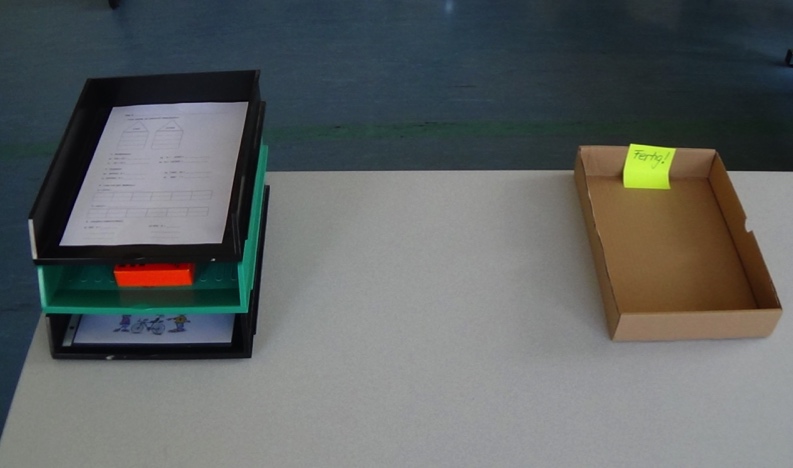 Die zu bearbeitenden Aufgaben in Ablagefächern bereitlegen Eine Kiste für beendete Aufgaben bereitstellen Ist das Arbeitspensum angemessen?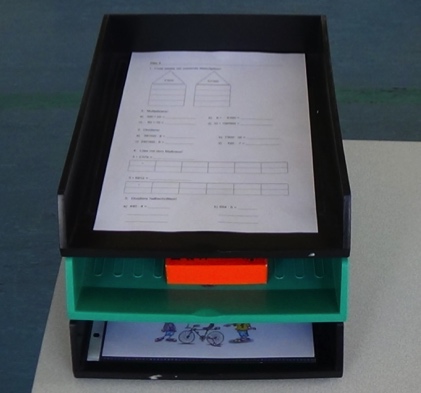 Nach einer Aufgabe die Konzentration erfordert hat, dem Kind ins nächste Fach ein Spiel oder etwas zur Entspannung legen. Im nebenstehenden Bild steht das grüne Fach für Erholung.Weiss das Kind, wie es nach Abschluss einer Aufgabe weiter geht? Ablagefächer allenfalls nummerieren, damit die Reihenfolge der Aufgaben klar ist. Ablaufplan bereitstellen, damit das Kind eine erledigte Aufgabe durchstreichen oder abhaken kann. ChecklisteMatheblatt                       ☐Spiel                                ☐Velotext                           ☐